计算机科学与数学学院硕士研究生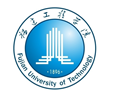 论文答辩报告地点：   至真楼C3-601报告时间：   2021年6月2日  下午2:00-3:00       答辩委员会主席：张福泉     教  授           闽江学院成员：高敏华     教授级高工       福建国通信息科技有限公司洪茂雄     副教授           福建工程学院王嘉宏     副教授           福建工程学院张顺淼     副教授           福建工程学院秘书：张政国     讲师             福建工程学院福建工程学院计算机科学与数学学院   2021年6月2日姓名题目导师徐云涛智能电网中智能电表数据聚合点放置问题的研究宋天文